ПРАВИТЕЛЬСТВО ЯРОСЛАВСКОЙ ОБЛАСТИПОСТАНОВЛЕНИЕот 6 мая 2022 г. N 346-пО ПЛАНЕ МЕРОПРИЯТИЙ ПО РЕАЛИЗАЦИИ СТРАТЕГИИ ГОСУДАРСТВЕННОЙНАЦИОНАЛЬНОЙ ПОЛИТИКИ РОССИЙСКОЙ ФЕДЕРАЦИИ НА ПЕРИОДДО 2025 ГОДА НА ТЕРРИТОРИИ ЯРОСЛАВСКОЙ ОБЛАСТИНА 2023 - 2025 ГОДЫВ соответствии с распоряжением Правительства Российской Федерации от 20 декабря 2021 г. N 3718-рПРАВИТЕЛЬСТВО ОБЛАСТИ ПОСТАНОВЛЯЕТ:1. Утвердить прилагаемый план мероприятий по реализации Стратегии государственной национальной политики Российской Федерации на период до 2025 года на территории Ярославской области на 2023 - 2025 годы.2. Структурным подразделениям Правительства области, органам исполнительной власти Ярославской области ежегодно, по итогам каждого полугодия, в срок до 15-го числа месяца, следующего за отчетным периодом, представлять в департамент общественных связей Ярославской области информацию о выполнении плана мероприятий, указанного в пункте 1, в рамках своей компетенции.3. Контроль за исполнением постановления возложить на заместителя Губернатора области, курирующего вопросы внутренней политики.4. Постановление вступает в силу с момента подписания.Временно исполняющий обязанностиГубернатора областиМ.Я.ЕВРАЕВУтвержденпостановлениемПравительства областиот 06.05.2022 N 346-пПЛАН МЕРОПРИЯТИЙПО РЕАЛИЗАЦИИ СТРАТЕГИИ ГОСУДАРСТВЕННОЙ НАЦИОНАЛЬНОЙПОЛИТИКИ РОССИЙСКОЙ ФЕДЕРАЦИИ НА ПЕРИОД ДО 2025 ГОДАНА ТЕРРИТОРИИ ЯРОСЛАВСКОЙ ОБЛАСТИ НА 2023 - 2025 ГОДЫСписок используемых сокращенийГАУ ЯО - государственное автономное учреждение Ярославской областиГАУК ЯО - государственное автономное учреждение культуры Ярославской областиГИСМ - государственная информационная система мониторинга в сфере межнациональных и межконфессиональных отношений и раннего предупреждения конфликтных ситуаций Федерального агентства по делам национальностейГИТ - территориальный орган Федеральной службы по труду и занятости - Государственная инспекция труда в Ярославской областиГУК ЯО - государственное учреждение культуры Ярославской областиДГСЗН ЯО - департамент государственной службы занятости населения Ярославской областиДК ЯО - департамент культуры Ярославской областиДО ЯО - департамент образования Ярославской областиДОС ЯО - департамент общественных связей Ярославской областиДРБ ЯО - департамент региональной безопасности Ярославской областиДРПВОМСУ ЯО - департамент региональной политики и взаимодействия с органами местного самоуправления Ярославской областиДТур ЯО - департамент туризма Ярославской областиДФКСиМП ЯО - департамент по физической культуре, спорту и молодежной политике Ярославской областиМВД России - Министерство внутренних дел Российской ФедерацииНКО - некоммерческая организацияОИВ ЯО - органы исполнительной власти Ярославской областиОКУ - организационно-контрольное управление Правительства областиОМС - отдел международных связей Правительства областиОМСУ ЯО - органы местного самоуправления муниципальных образований Ярославской областиРГАТУ - федеральное государственное бюджетное образовательное учреждение высшего образования "Рыбинский государственный авиационный технический университет имени П.А. Соловьева"СМИ - средства массовой информацииСППО - структурные подразделения Правительства областиУГСиКП - управление государственной службы и кадровой политики Правительства областиУДА - управление по делам архивов Правительства областиУМВД России по ЯО - Управление Министерства внутренних дел Российской Федерации по Ярославской областиУМК - управление массовых коммуникаций Правительства областиУМЮ России по ЯО - Управление Министерства юстиции Российской Федерации по Ярославской областиУСДП - управление по социальной и демографической политике Правительства областиУФСИН России по ЯО - Управление Федеральной службы исполнения наказаний Российской Федерации по Ярославской областиЯГМУ - федеральное государственное бюджетное образовательное учреждение высшего образования "Ярославский государственный медицинский университет" Министерства здравоохранения Российской ФедерацииЯГПУ - федеральное государственное бюджетное образовательное учреждение высшего образования "Ярославский государственный педагогический университет имени К.Д. Ушинского"ЯГСХА - федеральное государственное бюджетное образовательное учреждение высшего образования "Ярославская государственная сельскохозяйственная академия"ЯГТУ - федеральное государственное бюджетное образовательное учреждение высшего образования "Ярославский государственный технический университет"ЯрГУ - федеральное государственное бюджетное образовательное учреждение высшего образования "Ярославский государственный университет имени П.Г. Демидова".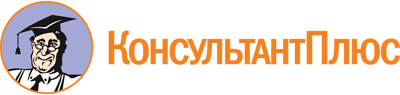 Постановление Правительства ЯО от 06.05.2022 N 346-п
"О плане мероприятий по реализации Стратегии государственной национальной политики Российской Федерации на период до 2025 года на территории Ярославской области на 2023 - 2025 годы"Документ предоставлен КонсультантПлюс

www.consultant.ru

Дата сохранения: 18.12.2022
 Nп/пНаименование мероприятияСрок исполненияОтветственные исполнителиИсточники финансированияИндикаторы (количественные или качественные) для контроля исполнения мероприятияДокументы, на основании которых реализуется мероприятие1234567I. Обеспечение равноправия граждан и реализации их конституционных прав в сфере государственной национальной политики Российской ФедерацииI. Обеспечение равноправия граждан и реализации их конституционных прав в сфере государственной национальной политики Российской ФедерацииI. Обеспечение равноправия граждан и реализации их конституционных прав в сфере государственной национальной политики Российской ФедерацииI. Обеспечение равноправия граждан и реализации их конституционных прав в сфере государственной национальной политики Российской ФедерацииI. Обеспечение равноправия граждан и реализации их конституционных прав в сфере государственной национальной политики Российской ФедерацииI. Обеспечение равноправия граждан и реализации их конституционных прав в сфере государственной национальной политики Российской ФедерацииI. Обеспечение равноправия граждан и реализации их конституционных прав в сфере государственной национальной политики Российской Федерации1Мониторинг обращений граждан о фактах нарушения принципа равенства граждан независимо от расы, национальности, языка, отношения к религии, убеждений, принадлежности к общественным объединениям, а также других обстоятельств, в том числе при приеме на работу, при замещении должностей в правоохранительных органах и в судебной системе, при формировании кадрового резервапостоянноГИТ, ДГСЗН ЯО, ОКУв пределах средств, предусмотренных в областном бюджетеналичие/отсутствие фактов нарушения принципа равенства гражданКодекс Российской Федерации об административных правонарушениях;Закон Российской Федерации от 19 апреля 1991 года N 1032-1 "О занятости населения в Российской Федерации";Федеральный закон от 2 мая 2006 года N 59-ФЗ "О порядке рассмотрения обращений граждан Российской Федерации"2Реализация мероприятий, посвященных памяти жертв политических репрессий:в пределах средств, предусмотренных в областном и местных бюджетахЗакон Российской Федерации от 18 октября 1991 года N 1761-1 "О реабилитации жертв политических репрессий";распоряжение Правительства Российской Федерации от 15 августа 2015 г. N 1561-р;постановление Верховного Совета РСФСР от 18 октября 1991 г. N 1763/1-1 "Об установлении Дня памяти жертв политических репрессий"2- организация и проведение тематических мероприятий, направленных на увековечение памяти пострадавших от политических репрессийежегодноУСДП, ДК ЯО, ОМСУ ЯОв пределах средств, предусмотренных в областном и местных бюджетахналичие проведенных мероприятий;количество участников мероприятийЗакон Российской Федерации от 18 октября 1991 года N 1761-1 "О реабилитации жертв политических репрессий";распоряжение Правительства Российской Федерации от 15 августа 2015 г. N 1561-р;постановление Верховного Совета РСФСР от 18 октября 1991 г. N 1763/1-1 "Об установлении Дня памяти жертв политических репрессий"2- привлечение молодежи к теме увековечения памяти жертв политических репрессийежегодноУСДП, ДФКСиМП ЯО, ДО ЯОв пределах средств, предусмотренных в областном и местных бюджетахналичие проведенных мероприятий;количество участников мероприятийЗакон Российской Федерации от 18 октября 1991 года N 1761-1 "О реабилитации жертв политических репрессий";распоряжение Правительства Российской Федерации от 15 августа 2015 г. N 1561-р;постановление Верховного Совета РСФСР от 18 октября 1991 г. N 1763/1-1 "Об установлении Дня памяти жертв политических репрессий"II. Укрепление общероссийской гражданской идентичности и единства многонационального народа Российской ФедерацииII. Укрепление общероссийской гражданской идентичности и единства многонационального народа Российской ФедерацииII. Укрепление общероссийской гражданской идентичности и единства многонационального народа Российской ФедерацииII. Укрепление общероссийской гражданской идентичности и единства многонационального народа Российской ФедерацииII. Укрепление общероссийской гражданской идентичности и единства многонационального народа Российской ФедерацииII. Укрепление общероссийской гражданской идентичности и единства многонационального народа Российской ФедерацииII. Укрепление общероссийской гражданской идентичности и единства многонационального народа Российской Федерации3Проведение торжественных и тематических мероприятий, приуроченных к праздничным и памятным датам в истории народов России, в том числе посвященных:3Международному дню родного языкаежегодно, первое полугодиеДО ЯО, ДК ЯО, ОМСУ ЯОв пределах средств, предусмотренных в областном бюджетеколичество проведенных мероприятий;количество участников мероприятийакты 30-й сессии Генеральной конференции ЮНЕСКО 17 ноября 1999 года3Дню Победы советского народа в Великой Отечественной войне 1941 - 1945 годовежегодно, первое полугодиеДФКСиМП ЯО, ДК ЯО, ДО ЯО, ДРПВОМСУ ЯО, ОМСУ ЯОв пределах средств, предусмотренных в областном бюджетеколичество проведенных мероприятий;количество участников мероприятийТрудовой кодекс Российской Федерации3Дню Россииежегодно, первое полугодиеДФКСиМП ЯО, ДК ЯО, ДРПВОМСУ ЯО, ОМСУ ЯОв пределах средств, предусмотренных в областном бюджетеколичество проведенных мероприятий;количество участников мероприятийУказ Президента Российской Федерации от 2 июня 1994 года N 1113 "О государственном празднике Российской Федерации"Дню народного единстваежегодно, второе полугодиеДОС ЯО, ДО ЯО, ДК ЯО, ДРПВОМСУ ЯО, ОМСУ ЯОв пределах средств, предусмотренных в областном бюджетеколичество проведенных мероприятий;количество участников мероприятийТрудовой кодекс Российской Федерации4Проведение научных конференций, лекций, круглых столов, иных мероприятий по вопросам государственной национальной политики и межнациональных отношенийежегодноОИВ ЯО, ЯрГУ, ЯГПУ, РГАТУв пределах средств, предусмотренных в областном бюджетеколичество проведенных мероприятий;количество участников мероприятийУказ Президента Российской Федерации от 19 декабря 2012 года N 1666 "О Стратегии государственной национальной политики Российской Федерации на период до 2025 года";постановление Правительства области от 25.06.2015 N 696-п "О Региональной стратегии государственной национальной политики в Ярославской области на период до 2025 года"5Ведение и актуализация на интернет-портале архивной службы Ярославской области (http://www.yar-archives.ru) календаря памятных дат, связанных с историческими событиями и личностями Ярославской областипостоянноУДАв пределах средств, предусмотренных в областном бюджетеналичие своевременно актуализируемого интернет-порталаплан работы УДА на год6Удовлетворение интереса граждан к истории своего края, семьи путем предоставления удаленного доступа к электронным копиям архивных документов государственного архива Ярославской области с использованием информационно-телекоммуникационных сетей общего пользования, в том числе сети "Интернет"постоянноУДАв пределах средств, предусмотренных в областном бюджетеколичество граждан, получивших услугуплан работы УДА на годIII. Обеспечение межнационального мира и согласия, гармонизации межнациональных (межэтнических) отношенийIII. Обеспечение межнационального мира и согласия, гармонизации межнациональных (межэтнических) отношенийIII. Обеспечение межнационального мира и согласия, гармонизации межнациональных (межэтнических) отношенийIII. Обеспечение межнационального мира и согласия, гармонизации межнациональных (межэтнических) отношенийIII. Обеспечение межнационального мира и согласия, гармонизации межнациональных (межэтнических) отношенийIII. Обеспечение межнационального мира и согласия, гармонизации межнациональных (межэтнических) отношенийIII. Обеспечение межнационального мира и согласия, гармонизации межнациональных (межэтнических) отношений7Мониторинг состояния межнациональных (межэтнических) и межконфессиональных отношений Ярославской области в региональном сегменте ГИСМ2023 - 2025 годыДОС ЯО, ДРБ ЯО, ОМСУ ЯОне требует финансированияналичие ведения мониторингапостановление Правительства Российской Федерации от 28 октября 2017 г. N 1312 "О государственной информационной системе мониторинга в сфере межнациональных и межконфессиональных отношений и раннего предупреждения конфликтных ситуаций";постановление Правительства области от 04.03.2020 N 183-п "Об утверждении Порядка формирования и ведения Ярославского регионального сегмента государственной информационной системы мониторинга в сфере межнациональных и межконфессиональных отношений и раннего предупреждения конфликтных ситуаций"8Мониторинг состояния межнациональных (межэтнических) и межконфессиональных отношений в Ярославской области путем проведения социологических опросов и анкетирования населенияежегодноДОС ЯОв пределах средств, предусмотренных в областном бюджетеколичество исследованийуказ Губернатора области от 03.05.2011 N 172 "О состоянии межнациональных отношений и мерах по предотвращению межнациональных конфликтов на территории Ярославской области";распоряжение Губернатора области от 10.06.2013 N 336-р "Об эффективности работы органов исполнительной власти Ярославской области и органов местного самоуправления муниципальных образований области по предупреждению возникновения конфликтных ситуаций с участием представителей различных национальностей"9Мониторинг публикаций в печатных и электронных, региональных и местных СМИ о межнациональных (межэтнических) и межконфессиональных отношенияхпостоянноДОС ЯОв пределах средств, предусмотренных в областном бюджетеналичие проводимого мониторинга;количество СМИ, включенных в мониторингуказ Губернатора области от 03.05.2011 N 172 "О состоянии межнациональных отношений и мерах по предотвращению межнациональных конфликтов на территории Ярославской области";распоряжение Губернатора области от 10.06.2013 N 336-р "Об эффективности работы органов исполнительной власти Ярославской области и органов местного самоуправления муниципальных образований области по предупреждению возникновения конфликтных ситуаций с участием представителей различных национальностей"10Мониторинг СМИ, в том числе регионального сегмента информационно-телекоммуникационной сети "Интернет", на предмет выявления материалов, способствующих возникновению межнациональной, религиозной и социальной напряженностипостоянноУМВД России по ЯОв пределах средств, предусмотренных в федеральном бюджете МВД Россииналичие/отсутствие выявленных фактовФедеральный закон от 25 июля 2002 года N 114-ФЗ "О противодействии экстремистской деятельности";Федеральный закон от 7 февраля 2011 года N 3-ФЗ "О полиции"11Ведение профилактической работы с активными членами неформальных молодежных объединений по разъяснению ответственности, предусмотренной законодательством Российской Федерации, за подстрекательство, организацию и совершение групповых правонарушений и иных противоправных действийпостоянноУМВД России по ЯОв пределах средств, предусмотренных в федеральном бюджете МВД Россииколичество проведенных профилактических бесед, встречФедеральный закон от 7 февраля 2011 года N 3-ФЗ "О полиции"12Поддержка деятельности Ярославского областного молодежного отряда "Правопорядок"постоянноДФКСиМП ЯО, ГАУ ЯО "Центр патриотического воспитания", УМВД России по ЯОв пределах средств, предусмотренных в областном бюджетеколичество мероприятий с участием членов отрядаФедеральный закон от 28 июня 1995 года N 98-ФЗ "О государственной поддержке молодежных и детских общественных объединений";Федеральный закон от 2 апреля 2014 года N 44-ФЗ "Об участии граждан в охране общественного порядка";Закон Ярославской области от 29 ноября 1996 г. N 20-з "О государственной поддержке молодежных и детских общественных объединений на территории Ярославской области";государственное задание учреждению на текущий год13Обеспечение деятельности межведомственной рабочей группы по урегулированию конфликтов в этноконфессиональной сферепо мере необходимостиДРБ ЯО, ДОС ЯО, УМВД России по ЯОв пределах средств, предусмотренных в областном бюджете и бюджетах соисполнителейколичество рассмотренных фактовраспоряжение Губернатора области от 03.09.2013 N 529-р "О межведомственной рабочей группе по урегулированию конфликтов в этноконфессиональной сфере"IV. Обеспечение социально-экономических условий для эффективной реализации государственной национальной политики Российской ФедерацииIV. Обеспечение социально-экономических условий для эффективной реализации государственной национальной политики Российской ФедерацииIV. Обеспечение социально-экономических условий для эффективной реализации государственной национальной политики Российской ФедерацииIV. Обеспечение социально-экономических условий для эффективной реализации государственной национальной политики Российской ФедерацииIV. Обеспечение социально-экономических условий для эффективной реализации государственной национальной политики Российской ФедерацииIV. Обеспечение социально-экономических условий для эффективной реализации государственной национальной политики Российской ФедерацииIV. Обеспечение социально-экономических условий для эффективной реализации государственной национальной политики Российской Федерации14Оказание финансовой поддержки социально ориентированным НКО, осуществляющим деятельность в сфере развития межнационального сотрудничества, сохранения и защиты самобытности, культуры, языков и традиций народов Российской Федерации, реализующим проекты, направленные на формирование и укрепление общероссийской гражданской идентичности, гармонизацию межнациональных отношений,2023 - 2025 годыДОС ЯОв пределах средств, предусмотренных в областном бюджетеобщий размер финансирования;количество НКО, получивших поддержку;количество участников мероприятийпостановление Правительства области от 31.03.2021 N 173-п "Об утверждении государственной программы Ярославской области "Развитие институтов гражданского общества в Ярославской области" на 2021 - 2025 годы и о признании утратившими силу и частично утратившими силу отдельных постановлений Правительства области"сохранение гражданского мира и согласия, формирование установок толерантного сознания и поведения, нетерпимости к проявлениям ксенофобии, национальной, расовой и религиозной вражды15Поддержка развития культурно-познавательного и событийного туризма (в том числе туристических маршрутов, отражающих этнокультурные особенности народов, проживающих в Ярославской области)2023 - 2025 годыДТур ЯОв пределах средств, предусмотренных в областном бюджетеналичие/отсутствие поддержки;количество мероприятийУказ Президента Российской Федерации от 19 декабря 2012 года N 1666 "О Стратегии государственной национальной политики Российской Федерации на период до 2025 года";постановление Правительства области от 25.06.2015 N 696-п "О Региональной стратегии государственной национальной политики в Ярославской области на период до 2025 года";постановление Правительства области от 28.01.2021 N 24-п "Об утверждении государственной программы Ярославской области "Развитие туризма и отдыха в Ярославской области" на 2021 - 2025 годы"16Поддержка развития народных художественных промыслов2023 - 2025 годыДТур ЯОв пределах средств, предусмотренных в областном бюджетеналичие/отсутствие поддержкипостановление Правительства области от 28.01.2021 N 24-п "Об утверждении государственной программы Ярославской области "Развитие туризма и отдыха в Ярославской области" на 2021 - 2025 годы"V. Содействие этнокультурному и духовному развитию народов Российской ФедерацииV. Содействие этнокультурному и духовному развитию народов Российской ФедерацииV. Содействие этнокультурному и духовному развитию народов Российской ФедерацииV. Содействие этнокультурному и духовному развитию народов Российской ФедерацииV. Содействие этнокультурному и духовному развитию народов Российской ФедерацииV. Содействие этнокультурному и духовному развитию народов Российской ФедерацииV. Содействие этнокультурному и духовному развитию народов Российской Федерации17Проведение международной просветительской акции "Большой этнографический диктант" на территории Ярославской областиежегодно, второе полугодиеДОС ЯО, ДО ЯО, ДК ЯО, ОМСУ ЯОв пределах средств, предусмотренных в областном бюджетечисло региональных площадок для проведения акции;количество участников акциипостановление Правительства области от 31.03.2021 N 173-п "Об утверждении государственной программы Ярославской области "Развитие институтов гражданского общества в Ярославской области" на 2021 - 2025 годы и о признании утратившими силу и частично утратившими силу отдельных постановлений Правительства области"18Проведение Всероссийского конкурса "Русский костюм на рубеже эпох"2024 годДК ЯО, ГУК ЯО "Областной дом народного творчества"в пределах средств, предусмотренных в областном бюджетеколичество субъектов Российской Федерации - участников конкурса;количество зрителейгосударственное задание учреждению на текущий год19Проведение Фестиваля искусств "Преображение"ежегодноДК ЯО, ГАУК ЯО "Ярославский государственный историко-архитектурный и художественный музей-заповедник", ГАУК ЯО "Ярославская государственная филармония"в пределах средств, предусмотренных в областном бюджетеколичество участников мероприятийгосударственное задание учреждениям на текущий год20Проведение Всероссийского фестиваля фольклорных театров "Охочие комедианты"2023 год, 2025 годДК ЯО, ГУК ЯО "Областной дом народного творчества"в пределах средств, предусмотренных в областном бюджетеколичество участников мероприятийгосударственное задание учреждению на текущий год21Проведение Недели национального киноежегодноДК ЯО, ГАУК ЯО "Концертно-зрелищный центр"в пределах средств, предусмотренных в областном бюджетеколичество кинопоказов;количество зрителейгосударственное задание учреждению на текущий год22Проведение молодежных мероприятий, направленных на развитие межнациональных отношений и формирование гражданской идентичности в молодежной средеежегодноДФКСиМП ЯО, ГАУ ЯО "Дворец молодежи", ГАУ ЯО "Центр патриотического воспитания"в пределах средств, предусмотренных в областном бюджетеколичество мероприятий;количество участников мероприятийгосударственные задания учреждениям на текущий год23Поддержка творческой деятельности детско-юношеского хореографического ансамбля кавказского танца "Ритмы гор"постоянноДФКСиМП ЯО, ГАУ ЯО "Дворец молодежи"в пределах средств, предусмотренных в областном бюджетеколичество занимающихсягосударственное задание учреждению на текущий год24Проведение областного фестиваля межнационального сотрудничества "На одной земле"ежегодноДФКСиМП ЯО, ГАУ ЯО "Центр патриотического воспитания"в пределах средств, предусмотренных в областном бюджетеколичество мероприятий;количество участников мероприятийпостановление Правительства области от 31.03.2021 N 173-п "Об утверждении государственной программы Ярославской области "Развитие институтов гражданского общества в Ярославской области" на 2021 - 2025 годы и о признании утратившими силу и частично утратившими силу отдельных постановлений Правительства области", государственное задание учреждению на текущий год25Проведение областного фестиваля национального творчества молодежи "Единство разнообразия"ежегодноДФКСиМП ЯО, ГАУ ЯО "Центр патриотического воспитания", ГАУ ЯО "Дворец молодежи"в пределах средств, предусмотренных в областном бюджетеколичество участников мероприятийпостановление Правительства области от 31.03.2021 N 173-п "Об утверждении государственной программы Ярославской области "Развитие институтов гражданского общества в Ярославской области" на 2021 - 2025 годы и о признании утратившими силу и частично утратившими силу отдельных постановлений Правительства области", государственные задания учреждениям на текущий годVI. Формирование у детей и молодежи общероссийской гражданской идентичности, патриотизма, гражданской ответственности, культуры межнационального общенияVI. Формирование у детей и молодежи общероссийской гражданской идентичности, патриотизма, гражданской ответственности, культуры межнационального общенияVI. Формирование у детей и молодежи общероссийской гражданской идентичности, патриотизма, гражданской ответственности, культуры межнационального общенияVI. Формирование у детей и молодежи общероссийской гражданской идентичности, патриотизма, гражданской ответственности, культуры межнационального общенияVI. Формирование у детей и молодежи общероссийской гражданской идентичности, патриотизма, гражданской ответственности, культуры межнационального общенияVI. Формирование у детей и молодежи общероссийской гражданской идентичности, патриотизма, гражданской ответственности, культуры межнационального общенияVI. Формирование у детей и молодежи общероссийской гражданской идентичности, патриотизма, гражданской ответственности, культуры межнационального общения26Проведение в образовательных организациях мероприятий, направленных на знакомство обучающихся с культурными традициями народов, проживающих в Ярославской области и России, формирование культуры межнациональных отношенийежегодноДО ЯО, ОМСУ ЯОв пределах средств, предусмотренных в областном бюджетеналичие проведенных мероприятийУказ Президента Российской Федерации от 19 декабря 2012 года N 1666 "О Стратегии государственной национальной политики Российской Федерации на период до 2025 года";постановление Правительства области от 25.06.2015 N 696-п "О Региональной стратегии государственной национальной политики в Ярославской области на период до 2025 года"27Обеспечение реализации учебного курса "Основы религиозных культур и светской этики" в общеобразовательных организациях Ярославской областиежегодноДО ЯО, ОМСУ ЯОв пределах средств, предусмотренных в областном бюджетераспределение модулей учебного курса среди обучающихсяучебные планы общеобразовательных организаций Ярославской области28Проведение молодежного фестиваля "Будущее театральной России"ежегодноДК ЯОв пределах средств, предусмотренных в областном бюджетеколичество участников фестиваля;количество зрителейгосударственные задания учреждениям на текущий год29Проведение в концертно-зрелищных, театральных и культурно-досуговых учреждениях, государственных музеях и библиотеках области культурно-массовых мероприятий, приуроченных к государственным праздникам России, знаменательным и памятным датам российской государственности, военной историиежегодноДК ЯОв пределах средств, предусмотренных в областном бюджетеналичие проведенных мероприятийгосударственные задания учреждениям на текущий год30Проведение для молодежи торжественных мероприятий, посвященных празднованию памятных дат РоссииежегодноДФКСиМП ЯО, ГАУ ЯО "Дворец молодежи", ГАУ ЯО "Центр патриотического воспитания"в пределах средств, предусмотренных в областном бюджетеколичество участников мероприятийФедеральный закон от 13 марта 1995 года N 32-ФЗ "О днях воинской славы и памятных датах России";государственные задания учреждениям на текущий год31Проведение Межрегионального форума по вопросам гражданственности и патриотизма "Контекст"ежегодноДФКСиМП ЯОв пределах средств, предусмотренных в областном бюджетеколичество участников мероприятийпостановление Правительства области от 31.03.2021 N 174-п "Об утверждении государственной программы Ярославской области "Развитие молодежной политики и патриотическое воспитание в Ярославской области" на 2021 - 2025 годы и признании утратившими силу отдельных постановлений Правительства области"32Проведение гражданско-патриотической акции "Георгиевская ленточка"ежегодно, первое полугодиеГАУ ЯО "Центр патриотического воспитания"в пределах средств, предусмотренных в областном бюджетеколичество волонтеровгосударственное задание учреждению на текущий год33Проведение областного комплексного просветительно-соревновательного и военно-спортивного мероприятия "Проект Р.А.З.У.М. (Российская Армия, Заряженная Умами Молодых)"ежегодно, первое полугодиеДФКСиМП ЯО, ГАУ ЯО "Центр патриотического воспитания"в пределах средств, предусмотренных в областном бюджетеколичество команд;количество муниципальных образований Ярославской области, принявших участие в мероприятии;количество участников мероприятиягосударственное задание учреждению на текущий год34Проведение регионального форума патриотической направленности "Патриот. Гражданин. Воин"ежегодноДФКСиМП ЯО, ГАУ ЯО "Центр патриотического воспитания"в пределах средств, предусмотренных в областном бюджетеколичество профильных смен;количество участниковпостановление Правительства области от 31.03.2021 N 174-п "Об утверждении государственной программы Ярославской области "Развитие молодежной политики и патриотическое воспитание в Ярославской области" на 2021 - 2025 годы и признании утратившими силу отдельных постановлений Правительства области"VII. Сохранение и поддержка русского языка как государственного языка Российской Федерации и языков народов Российской ФедерацииVII. Сохранение и поддержка русского языка как государственного языка Российской Федерации и языков народов Российской ФедерацииVII. Сохранение и поддержка русского языка как государственного языка Российской Федерации и языков народов Российской ФедерацииVII. Сохранение и поддержка русского языка как государственного языка Российской Федерации и языков народов Российской ФедерацииVII. Сохранение и поддержка русского языка как государственного языка Российской Федерации и языков народов Российской ФедерацииVII. Сохранение и поддержка русского языка как государственного языка Российской Федерации и языков народов Российской ФедерацииVII. Сохранение и поддержка русского языка как государственного языка Российской Федерации и языков народов Российской Федерации35Проведение мероприятий в рамках Международного десятилетия языков коренных народов (2022 - 2032 годы)2023 - 2025 годыДК ЯО, ДО ЯО, ДОС ЯО, ДРПВОМСУ ЯО, ОМСУ ЯОв пределах средств, предусмотренных в областном бюджетеколичество мероприятий;количество участников мероприятийраспоряжение Правительства Российской Федерации от 20.07.2021 N 2004-р36Проведение мероприятий ко Дню славянской письменности и культурыежегодно, первое полугодиеДК ЯО, ДО ЯО, ДРПВОМСУ ЯО, ОМСУ ЯО, ЯГПУ, ЯрГУв пределах средств, предусмотренных в областном бюджетеколичество мероприятий;количество участников мероприятийпостановление Президиума Верховного Совета РСФСР от 30 января 1991 г. N 568-1 "О Дне славянской письменности и культуры"37Проведение мероприятий, посвященных Дню русского языкаежегодно, первое полугодиеДО ЯО, ДК ЯО, ОМСУ ЯОв пределах средств, предусмотренных в областном бюджетеколичество мероприятий;количество участников мероприятийУказ Президента Российской Федерации от 6 июня 2011 года N 705 "О Дне русского языка";Указ Президента Российской Федерации от 19 декабря 2012 года N 1666 "О Стратегии государственной национальной политики Российской Федерации на период до 2025 года";постановление Правительства области от 25.06.2015 N 696-п "О Региональной стратегии государственной национальной политики в Ярославской области на период до 2025 года"38Организация в государственных библиотеках области тематических мероприятий, направленных на поддержку и сохранение русского языка как государственного языка Российской ФедерацииежегодноДК ЯОв пределах средств, предусмотренных в областном бюджетеналичие проведенных мероприятийгосударственные задания учреждениям на текущий годVIII. Формирование системы социальной и культурной адаптации иностранных граждан в Российской Федерации и их интеграции в российское обществоVIII. Формирование системы социальной и культурной адаптации иностранных граждан в Российской Федерации и их интеграции в российское обществоVIII. Формирование системы социальной и культурной адаптации иностранных граждан в Российской Федерации и их интеграции в российское обществоVIII. Формирование системы социальной и культурной адаптации иностранных граждан в Российской Федерации и их интеграции в российское обществоVIII. Формирование системы социальной и культурной адаптации иностранных граждан в Российской Федерации и их интеграции в российское обществоVIII. Формирование системы социальной и культурной адаптации иностранных граждан в Российской Федерации и их интеграции в российское обществоVIII. Формирование системы социальной и культурной адаптации иностранных граждан в Российской Федерации и их интеграции в российское общество39Мониторинг реализации подпрограммы "Оказание содействия добровольному переселению в Ярославскую область соотечественников, проживающих за рубежом" государственной программы Ярославской области "Содействие занятости населения Ярославской области" на 2020 - 2025 годы (региональной программы переселения)период реализации подпрограммыДГСЗН ЯО, УМВД России по ЯОв пределах средств, предусмотренных в областном бюджетечисленность принятых соотечественников, в том числе участников программы, членов их семейУказ Президента Российской Федерации от 14 сентября 2012 года N 1289 "О реализации Государственной программы по оказанию содействия добровольному переселению в Российскую Федерацию соотечественников, проживающих за рубежом";39Мониторинг реализации подпрограммы "Оказание содействия добровольному переселению в Ярославскую область соотечественников, проживающих за рубежом" государственной программы Ярославской области "Содействие занятости населения Ярославской области" на 2020 - 2025 годы (региональной программы переселения)постановление Правительства области от 15.02.2021 N 46-п "Об утверждении подпрограммы "Оказание содействия добровольному переселению в Ярославскую область соотечественников, проживающих за рубежом" государственной программы Ярославской области "Содействие занятости населения Ярославской области" на 2020 - 2025 годы (региональной программы переселения)"постановление Правительства области от 15.02.2021 N 46-п "Об утверждении подпрограммы "Оказание содействия добровольному переселению в Ярославскую область соотечественников, проживающих за рубежом" государственной программы Ярославской области "Содействие занятости населения Ярославской области" на 2020 - 2025 годы (региональной программы переселения)"40Реализация мероприятий по социальной и культурной адаптации иностранных студентов и их интеграции в российское обществопостоянноОИВ ЯО, ОМСУ ЯО, РГАТУ, ЯГМУ, ЯГПУ, ЯГСХА, ЯГТУ, ЯрГУв пределах средств, предусмотренных в областном бюджетеналичие проведенных мероприятийУказ Президента Российской Федерации от 19 декабря 2012 года N 1666 "О Стратегии государственной национальной политики Российской Федерации на период до 2025 года";постановление Правительства Российской Федерации от 29 декабря 2016 г. N 1532 "Об утверждении государственной программы Российской Федерации "Реализация государственной национальной политики";постановление Правительства области от 25.06.2015 N 696-п "О Региональной стратегии государственной национальной политики в Ярославской области на период до 2025 года"41Содействие повышению роли национальных диаспор и их лидеров в проведении адаптационной работы в отношении лиц, прибывших на территорию региона, с целью разъяснения им культурных традиций и норм поведения в российском обществепостоянноПравительство области в лице советника Губернатора области по национальным вопросам, ДОС ЯО, УМВД России по ЯОв пределах средств, предусмотренных в областном бюджете и федеральном бюджете МВД Россииналичие проведенных профилактических бесед, встречУказ Президента Российской Федерации от 19 декабря 2012 года N 1666 "О Стратегии государственной национальной политики Российской Федерации на период до 2025 года";постановление Правительства области от 25.06.2015 N 696-п "О Региональной стратегии государственной национальной политики в Ярославской области на период до 2025 года"42Реализация комплекса оперативно-профилактических мероприятий в жилом секторе, направленных на выявление нарушений миграционного и паспортно-визового законодательства Российской ФедерациипостоянноУМВД России по ЯО, ОМСУ ЯОв пределах средств, предусмотренных в федеральном бюджете МВД Россииколичество проверенных объектов;количество проверок соблюдения гражданами Российской Федерации и должностными лицами правил регистрации;количество принятых по итогам проверок решений (представлений)Федеральный закон от 7 февраля 2011 года N 3-ФЗ "О полиции"43Реализация комплекса оперативно-профилактических мероприятий, направленных на декриминализацию сферы потребительского рынка, выявление и пресечение нарушений правил привлечения и использования иностранной рабочей силы, незаконной предпринимательской деятельности на рынках и в других местах розничной торговли, а также недопущение возможных экстремистских проявлений и террористических актовпостоянноУМВД России по ЯОв пределах средств, предусмотренных в федеральном бюджете МВД Россииколичество проверок;количество выявленных нарушенийФедеральный закон от 7 февраля 2011 года N 3-ФЗ "О полиции"44Оказание финансовой поддержки социально ориентированным НКО, реализующим проекты, направленные на социальную и культурную адаптацию и интеграцию иностранных граждан2023 - 2025 годыДОС ЯОв пределах средств, предусмотренных в областном бюджетеобщий размер финансирования;количество НКО, получивших поддержку;количество участников мероприятийпостановление Правительства области от 31.03.2021 N 173-п "Об утверждении государственной программы Ярославской области "Развитие институтов гражданского общества в Ярославской области" на 2021 - 2025 годы и о признании утратившими силу и частично утратившими силу отдельных постановлений Правительства области";распоряжение Губернатора области от 09.06.2018 N 221-р "О реализации государственной миграционной политики в Ярославской области"IX. Совершенствование государственного управления в сфере государственной национальной политики Российской ФедерацииIX. Совершенствование государственного управления в сфере государственной национальной политики Российской ФедерацииIX. Совершенствование государственного управления в сфере государственной национальной политики Российской ФедерацииIX. Совершенствование государственного управления в сфере государственной национальной политики Российской ФедерацииIX. Совершенствование государственного управления в сфере государственной национальной политики Российской ФедерацииIX. Совершенствование государственного управления в сфере государственной национальной политики Российской ФедерацииIX. Совершенствование государственного управления в сфере государственной национальной политики Российской Федерации45Обеспечение функционирования регионального сегмента ГИСМ и совершенствование его работыпостоянноДОС ЯОв пределах средств, предусмотренных в областном бюджетеколичество ОИВ ЯО и ОМСУ ЯО, использующих ГИСМпостановление Правительства Российской Федерации от 28 октября 2017 г. N 1312 "О государственной информационной системе мониторинга в сфере межнациональных и межконфессиональных отношений и раннего предупреждения конфликтных ситуаций";постановление Правительства области от 04.03.2020 N 183-п "Об утверждении Порядка формирования и ведения Ярославского регионального сегмента государственной информационной системы мониторинга в сфере межнациональных и межконфессиональных отношений и раннего предупреждения конфликтных ситуаций"46Обучение государственных гражданских и муниципальных служащих, занимающихся вопросами реализации государственной национальной политики и осуществляющих взаимодействие с национальными объединениями и религиозными организациямиежегодно (при наличии потребности в обучении)УГСиКП, ДОС ЯО, УМВД России по ЯОв пределах средств, предусмотренных в областном бюджетеколичество государственных гражданских служащих и муниципальных служащих ОМСУ ЯО, прошедших обучениеУказ Президента Российской Федерации от 19 декабря 2012 года N 1666 "О Стратегии государственной национальной политики Российской Федерации на период до 2025 года";постановление Правительства Российской Федерации от 29 декабря 2016 г. N 1532 "Об утверждении государственной программы Российской Федерации "Реализация государственной национальной политики";постановление Правительства области от 25.06.2015 N 696-п "О Региональной стратегии государственной национальной политики в Ярославской области на период до 2025 года"47Мониторинг деятельности общественных объединений, религиозных и иных НКО, в том числе направленный на выявление фактов экстремизма на национальной почве со стороны указанных объединенийпостоянноУМЮ России по ЯОв пределах средств, предусмотренных в федеральном бюджетепроведен мониторинграспоряжение Правительства Российской Федерации от 20 декабря 2021 года N 3718-р48Реализация мероприятий подпрограммы "Реализация государственной национальной политики в Ярославской области" на 2021 - 2025 годы государственной программы Ярославской области "Развитие институтов гражданского общества в Ярославской области" на 2021 - 2025 годыпериод реализации подпрограммыДОС ЯОв пределах средств, предусмотренных в областном бюджетедостижение значений показателей программыУказ Президента Российской Федерации от 19 декабря 2012 года N 1666 "О Стратегии государственной национальной политики Российской Федерации на период до 2025 года";постановление Правительства Российской Федерации от 29 декабря 2016 г. N 1532 "Об утверждении государственной программы Российской Федерации "Реализация государственной национальной политики";постановление Правительства области от 31.03.2021 N 173-п "Об утверждении государственной программы Ярославской области "Развитие институтов гражданского общества в Ярославской области" на 2021 - 2025 годы и о признании утратившими силу и частично утратившими силу отдельных постановлений Правительства области"X. Совершенствование взаимодействия государственных органов и ОМСУ ЯО с институтами гражданского общества при реализации государственной национальной политики Российской ФедерацииX. Совершенствование взаимодействия государственных органов и ОМСУ ЯО с институтами гражданского общества при реализации государственной национальной политики Российской ФедерацииX. Совершенствование взаимодействия государственных органов и ОМСУ ЯО с институтами гражданского общества при реализации государственной национальной политики Российской ФедерацииX. Совершенствование взаимодействия государственных органов и ОМСУ ЯО с институтами гражданского общества при реализации государственной национальной политики Российской ФедерацииX. Совершенствование взаимодействия государственных органов и ОМСУ ЯО с институтами гражданского общества при реализации государственной национальной политики Российской ФедерацииX. Совершенствование взаимодействия государственных органов и ОМСУ ЯО с институтами гражданского общества при реализации государственной национальной политики Российской ФедерацииX. Совершенствование взаимодействия государственных органов и ОМСУ ЯО с институтами гражданского общества при реализации государственной национальной политики Российской Федерации49Обеспечение условий для участия представителей национальных общественных объединений и религиозных организаций в работе общественных советов при ОИВ ЯОпостоянноОИВ ЯО, ДОС ЯОне требует финансированияналичие представителей национальных общественных объединений и религиозных организаций, включенных в состав общественных советовпостановление Правительства области от 22.04.2014 N 372-п "О порядке образования общественных советов при органах исполнительной власти Ярославской области"50Проведение Общественной палатой Ярославской области заседаний комиссии по межнациональным и межрелигиозным отношениям и духовно-нравственному развитию, иных мероприятий по вопросам сохранения межнационального мира и согласия, гармонизации межнациональных отношений2023 - 2025 годыДОС ЯО, Общественная палата Ярославской областив пределах средств, предусмотренных в областном бюджетеколичество мероприятий;количество участников мероприятийплан работы Общественной палаты Ярославской области и ее комиссий51Проведение заседаний координационного совета Ярославской области по вопросам межнациональных отношенийежегодноПравительство области в лице советников Губернатора области по национальным вопросам и по взаимодействию с религиозными объединениями, ДОС ЯОв пределах средств, предусмотренных в областном бюджетеналичие проведенных заседанийуказ Губернатора области от 16.02.2011 N 38 "Об образовании координационного совета Ярославской области по вопросам межнациональных отношений"52Проведение заседаний Общественного совета при УМВД России по ЯОежегодноУМВД России по ЯОв пределах средств, предусмотренных в федеральном бюджетеналичие проведенных заседанийУказ Президента Российской Федерации от 23 мая 2011 года N 668 "Об общественных советах при Министерстве внутренних дел Российской Федерации и его территориальных органах"53Проведение заседаний Общественного совета при УФСИН России по ЯО по проблемам деятельности уголовно-исполнительной системыежегодноУФСИН России по ЯОв пределах средств, предусмотренных в федеральном бюджетеналичие проведенных заседанийУказ Президента Российской Федерации от 4 августа 2006 года N 842 "О порядке образования общественных советов при федеральных министерствах, федеральных службах и федеральных агентствах, руководство деятельностью которых осуществляет Президент Российской Федерации, при федеральных службах и федеральных агентствах, подведомственных этим федеральным министерствам"XI. Информационное обеспечение реализации государственной национальной политики Российской ФедерацииXI. Информационное обеспечение реализации государственной национальной политики Российской ФедерацииXI. Информационное обеспечение реализации государственной национальной политики Российской ФедерацииXI. Информационное обеспечение реализации государственной национальной политики Российской ФедерацииXI. Информационное обеспечение реализации государственной национальной политики Российской ФедерацииXI. Информационное обеспечение реализации государственной национальной политики Российской ФедерацииXI. Информационное обеспечение реализации государственной национальной политики Российской Федерации54Реализация информационного проекта "Ярославия - земля согласия"ежегодноДОС ЯО, ГАУ ЯО "Информационное агентство "Верхняя Волга", УМКв пределах средств, предусмотренных в областном бюджетеколичество подготовленных и размещенных в СМИ материаловпостановление Правительства области от 25.06.2015 N 696-п "О Региональной стратегии государственной национальной политики в Ярославской области на период до 2025 года";постановление Правительства области от 31.03.2021 N 173-п "Об утверждении государственной программы Ярославской области "Развитие институтов гражданского общества в Ярославской области" на 2021 - 2025 годы и о признании утратившими силу и частично утратившими силу отдельных постановлений Правительства области"55Информационное освещение в государственных информационных системах календарных мероприятий СППО и ОИВ ЯО, направленных на формирование и укрепление гражданского патриотизма и общероссийской гражданской идентичности, гармонизацию межнациональных отношений, развитие межэтнического взаимопонимания, продвижение идей межнациональной и межрелигиозной толерантности, недопущение проявлений экстремизмасогласно плану календарных мероприятий СППО и ОИВ ЯОУМКв пределах средств, предусмотренных в областном бюджетеналичие систематического освещения мероприятий в государственных информационных системахпостановление Правительства области от 25.06.2015 N 696-п "О Региональной стратегии государственной национальной политики в Ярославской области на период до 2025 года";постановление Правительства области от 31.03.2021 N 173-п "Об утверждении государственной программы Ярославской области "Развитие институтов гражданского общества в Ярославской области" на 2021 - 2025 годы и о признании утратившими силу и частично утратившими силу отдельных постановлений Правительства области"XII. Использование возможностей и механизмов международного сотрудничества при реализации государственной национальной политики Российской ФедерацииXII. Использование возможностей и механизмов международного сотрудничества при реализации государственной национальной политики Российской ФедерацииXII. Использование возможностей и механизмов международного сотрудничества при реализации государственной национальной политики Российской ФедерацииXII. Использование возможностей и механизмов международного сотрудничества при реализации государственной национальной политики Российской ФедерацииXII. Использование возможностей и механизмов международного сотрудничества при реализации государственной национальной политики Российской ФедерацииXII. Использование возможностей и механизмов международного сотрудничества при реализации государственной национальной политики Российской ФедерацииXII. Использование возможностей и механизмов международного сотрудничества при реализации государственной национальной политики Российской Федерации56Проведение представительских, просветительских, благотворительных мероприятий, направленных на формирование положительного образа Ярославской области и Российской Федерации за рубежомежегодноОМСв пределах средств, предусмотренных в областном бюджетеколичество проведенных мероприятий;количество зарубежных стран, представители которых приняли участие в мероприятияхУказ Президента Российской Федерации от 19 декабря 2012 года N 1666 "О Стратегии государственной национальной политики Российской Федерации на период до 2025 года";постановление Правительства области от 31.03.2021 N 173-п "Об утверждении государственной программы Ярославской области "Развитие институтов гражданского общества в Ярославской области" на 2021 - 2025 годы и о признании утратившими силу и частично утратившими силу отдельных постановлений Правительства области"57Оказание поддержки соотечественникам, проживающим за рубежом, в удовлетворении национально-культурных потребностей посредством получения информационных, художественно-публицистических материалов о Ярославской области, Российской Федерации, проведения мероприятий, направленных на поддержание связей с исторической родинойежегодноОМСв пределах средств, предусмотренных в областном бюджетеколичество соотечественников, получивших поддержкуУказ Президента Российской Федерации от 19 декабря 2012 года N 1666 "О Стратегии государственной национальной политики Российской Федерации на период до 2025 года";постановление Правительства области от 31.03.2021 N 173-п "Об утверждении государственной программы Ярославской области "Развитие институтов гражданского общества в Ярославской области" на 2021 - 2025 годы и о признании утратившими силу и частично утратившими силу отдельных постановлений Правительства области"